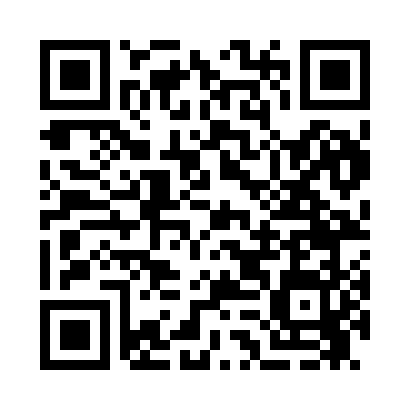 Ramadan times for Crafton, California, USAMon 11 Mar 2024 - Wed 10 Apr 2024High Latitude Method: Angle Based RulePrayer Calculation Method: Islamic Society of North AmericaAsar Calculation Method: ShafiPrayer times provided by https://www.salahtimes.comDateDayFajrSuhurSunriseDhuhrAsrIftarMaghribIsha11Mon5:555:557:0312:584:216:546:548:0212Tue5:545:547:0212:584:216:546:548:0313Wed5:525:527:0112:584:216:556:558:0414Thu5:515:516:5912:574:226:566:568:0515Fri5:505:506:5812:574:226:576:578:0516Sat5:485:486:5712:574:226:586:588:0617Sun5:475:476:5512:574:226:586:588:0718Mon5:455:456:5412:564:236:596:598:0819Tue5:445:446:5312:564:237:007:008:0920Wed5:435:436:5112:564:237:017:018:1021Thu5:415:416:5012:554:247:017:018:1022Fri5:405:406:4912:554:247:027:028:1123Sat5:385:386:4712:554:247:037:038:1224Sun5:375:376:4612:554:247:047:048:1325Mon5:355:356:4412:544:247:057:058:1426Tue5:345:346:4312:544:257:057:058:1527Wed5:325:326:4212:544:257:067:068:1528Thu5:315:316:4012:534:257:077:078:1629Fri5:295:296:3912:534:257:087:088:1730Sat5:285:286:3812:534:257:087:088:1831Sun5:275:276:3612:524:267:097:098:191Mon5:255:256:3512:524:267:107:108:202Tue5:245:246:3412:524:267:117:118:213Wed5:225:226:3212:524:267:117:118:224Thu5:215:216:3112:514:267:127:128:225Fri5:195:196:3012:514:267:137:138:236Sat5:185:186:2812:514:267:147:148:247Sun5:165:166:2712:504:277:147:148:258Mon5:155:156:2612:504:277:157:158:269Tue5:135:136:2412:504:277:167:168:2710Wed5:125:126:2312:504:277:177:178:28